Методика "два домика"    Данная методика предложена И. Вандвик, П. Экблад в 1994 г. и предназначена для диагностики сферы общения ребенка.     Цель исследования: определить круг значимого общения ребенка, особенности взаимоотношений в группе, выявление симпатий к членам группы.
Материал и оборудование: лист бумаги, красный и черный карандаши
(фломастеры). Стимульный материал: лист бумаги, на котором нарисованы 2 стандартных домика.         Один из них побольше, красного цвета, другой – поменьше, черного цвета.
Проведение исследования: методика предназначена для обследования детей 3,5- 6 лет.
Исследование проводится строго индивидуально. Сначала кратко обсуждается, в каком доме живет ребенок. Затем психолог предлагает: «А теперь давай выстроим для тебя прекрасный, красный, красивый дом». (И рисует на глазах у ребенка красный дом, еще и еще раз подчеркивая его привлекательность). «А теперь давай этот прекрасный дом заселим. Конечно, в нем будешь жить ты, ведь мы его для тебя и построили! (Около дома записывается имя ребенка). А кто еще? Здесь, в этом новом доме могут жить все, кого ты захочешь поселить с собой, не важно, живете вы сейчас рядом или нет. Поселяй, кого хочешь!» Когда ребенок называет будущего обитателя красного дома, психолог записывает новое имя и как можно более нейтрально интересуется, а кто это.
      Записав двух-трех новоселов в красный дом, психолог рисует рядом еще один дом – черный, но никак его не характеризует. «Может быть, кого-то ты не захочешь поселить рядом с собой в красный дом. Но надо, чтобы им тоже было где жить». (В классическом варианте проведения этой методики оба дома рисуются сразу. Но это получается слишком грубо, навязчиво, поэтому о черном доме лучше вспомнить потом, как бы между прочим.) Ни в коем случае не сообщается, что этот дом плохой или чем-то хуже красного. Черный дом вообще не оценивается, это просто другой дом.
Если черный дом не заполняется жильцами, ребенка к этому мягко побуждают:
«Что же, этот дом так и будет стоять пустой?» После этого список жильцов обоих домов дополняется.
        Если кто-то из реального окружения ребенка вообще не упомянут, то психолог может спросить о нем впрямую: «Ой, а учительницу (или бабушку) мы вообще никуда не поселили. А ведь ей тоже надо где-то жить?!». Разумеется, этот вопрос тоже задается нейтральным тоном, и ни в коем случае не в акцентированной форме: «Ты поселишь воспитательницу с собой или отдельно?».
        Обработка и анализ результатов: Результаты этой методики интерпретируются «впрямую», без символической дешифровки. Учитываются и количественные показатели (сколько людей ребенок охотно вселяет в свой дом), и, главное, показатели качественные. Очень важно, куда поселит ребенок родителей (поэтому методику «Два дома» лучше проводить не в их присутствии), младшего брата или сестру, воспитателей, попадут ли в число новоселов другие сверстники.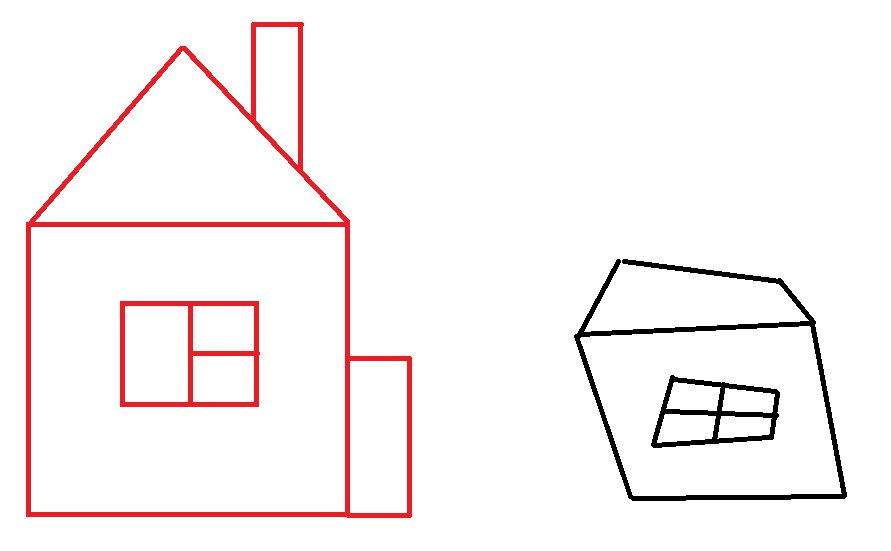 